                        Уважаемые опекуны и приемные родители!Администрация Базарно -Карабулакского муниципального района информирует Вас о том, что с 14 ноября 2023 года по 17 ноября 2023 года  с 9:00 до 12:00 часов в кабинете опеки и попечительства будет проведение консультирования  несовершеннолетних и их  родителей ( законных представителей)  по вопросам:-оказание правовой помощи детям, оставшихся без попечения родителей, детям-сиротам, детям-инвалидам и их родителям.-консультирование лиц, желающих принять на воспитание в свою семью ребенка, оставшегося без попечения родителей; усыновителей, по вопросам, связанным с усыновлением. Контактный телефон 8845(91)7-27-31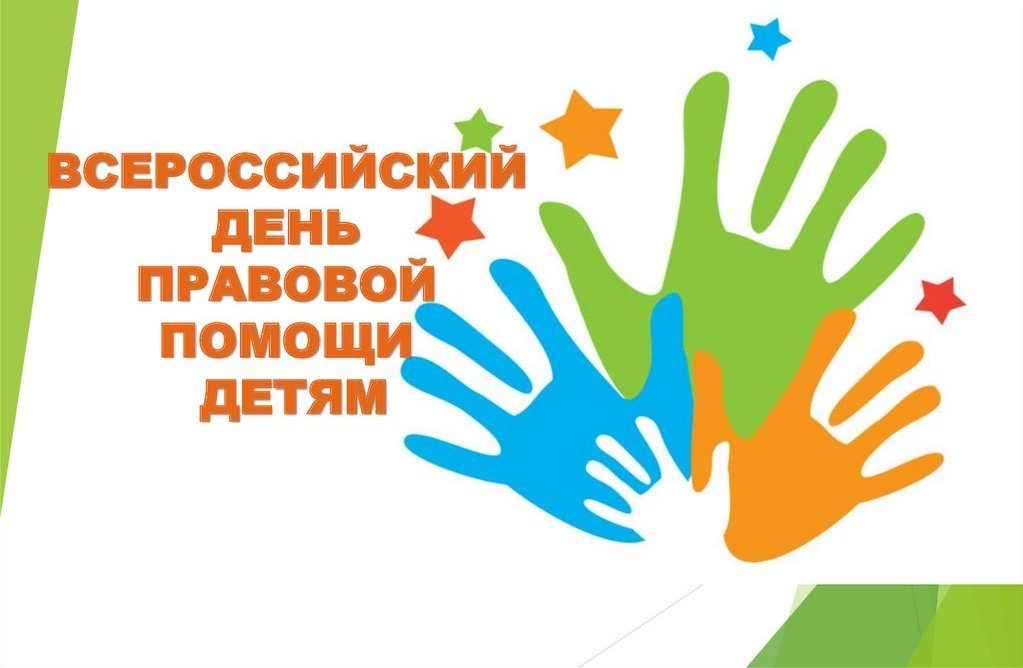 